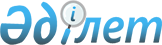 Қызылорда облысы Қармақшы аудандық мәслихатының 2023 жылғы 25 желтоқсандағы №111 "2024-2026 жылдарға арналған Жаңажол ауылдық округінің бюджеті туралы" шешіміне өзгерістер мен толықтырулар енгізу туралыҚызылорда облысы Қармақшы аудандық мәслихатының 2024 жылғы 24 мамырдағы № 174 шешімі
      Қызылорда облысы Қармақшы аудандық мәслихаты ШЕШІМ ҚАБЫЛДАДЫ:
      1. Қызылорда облысы Қармақшы аудандық мәслихатының 2023 жылғы 25 желтоқсандағы №111 "2024-2026 жылдарға арналған Жаңажол ауылдық округінің бюджеті туралы" шешіміне мынадай өзгерістер мен толықтырулар енгізілсін:
      1-тармақ жаңа редакцияда жазылсын:
      1."2024-2026 жылдарға арналған Жаңажол ауылдық округінің бюджеті 1, 2 және 3-қосымшаларға сәйкес, оның ішінде 2024 жылға мынадай көлемдерде бекітілсін:
      1) кірістер – 87 723 мың теңге, оның ішінде:
      салықтық түсімдер – 8 135 мың теңге;
      салықтық емес түсімдер – 40 мың теңге;
      негізгі капиталды сатудан түсетін түсімдер – 0;
      трансферттер түсімі – 79 548 мың теңге;
      2) шығындар – 88 085,6 мың теңге.
      3) таза бюджетті кредиттеу – 0;
      бюджеттік кредиттер – 0;
      бюджеттік кредиттерді өтеу – 0;
      4) қаржы активтері мен операциялар бойынша сальдо – 0;
      қаржы активтерін сатып алу – 0;
      мемлекеттің қаржы активтерін сатудан түсетін түсімдер – 0;
      5) бюджет тапшылығы (профициті) – -362,6 мың теңге.
      6) бюджет тапшылығын қаржыландыру (профицитін пайдалану) – 362,6 мың теңге;
      қарыздар түсімі – 0;
      қарыздарды өтеу – 0;
      бюджет қаражаттарының пайдаланылатын қалдықтары – 362,6 мың теңге";
      келесі мазмұндағы 2-1, 2-2, 2-3, 2-4 тармақтармен толықтырылсын:
      "2-1. 2023 жылы Қазақстан Республикасының Ұлттық қорынан берілетін нысаналы трансферт есебінен республикалық бюджеттен бөлінген мақсатты трансферттердің пайдаланылмаған (толық пайдаланылмаған) 0,7 мың теңгені аудандық бюджетке қайтару ескерілсін.
      2-2. 2023 жылы аудандық бюджеттен бөлінген мақсатты трансферттердің пайдаланылмаған (толық пайдаланылмаған) 2,4 мың теңгені аудандық бюджетке қайтару ескерілсін.
      2-3. 2024 жылға арналған Жаңажол ауылдық округінің бюджетінде республикалық бюджет есебінен қаралған нысаналы трансферттер 4-қосымшасына сәйкес бекітілсін.
      2-4. 2024 жылға арналған Жаңажол ауылдық округінің бюджетінде аудандық бюджет есебінен қаралған нысаналы трансферттер 5-қосымшасына сәйкес бекітілсін";
      көрсетілген шешімнің 1-қосымшасы осы шешімнің 1-қосымшасына сәйкес жаңа редакцияда жазылсын;
      көрсетілген шешім осы шешімнің 2, 3-қосымшаларына сәйкес 4, 5-қосымшалармен толықтырылсын.
      2. Осы шешім 2024 жылғы 1 қаңтардан бастап қолданысқа енгізіледі. 2024 жылға арналған Жаңажол ауылдық округінің бюджеті 2024 жылға арналған Жаңажол ауылдық округінің бюджетінде республикалық бюджет есебінен қаралған нысаналы трансферттер 2024 жылға арналған Жаңажол ауылдық округінің бюджетінде аудандық бюджет есебінен қаралған нысаналы трансферттер
					© 2012. Қазақстан Республикасы Әділет министрлігінің «Қазақстан Республикасының Заңнама және құқықтық ақпарат институты» ШЖҚ РМК
				
      Қармақшы аудандық мәслихатының төрағасы: 

Ә.Қошалақов
Қызылорда облысы Қармақшы
аудандық мәслихатының
2024 жылғы "24" мамырдағы
№174 шешіміне 1-қосымшаҚызылорда облысы Қармақшы
аудандық мәслихатының
2023 жылғы "25" желтоқсандағы
№111 шешіміне 1-қосымша
Санаты
Санаты
Санаты
Санаты
Санаты
Сомасы, мың теңге
Сыныбы
Сыныбы
Сыныбы
Сыныбы
Сомасы, мың теңге
Кіші сыныбы
Кіші сыныбы
Кіші сыныбы
Сомасы, мың теңге
Атауы
Атауы
Сомасы, мың теңге
1. Кірістер
1. Кірістер
87723
1
Салықтық түсімдер
Салықтық түсімдер
8135
01
Табыс салығы
Табыс салығы
2700
2
Жеке табыс салығы
Жеке табыс салығы
2700
04
Меншiкке салынатын салықтар
Меншiкке салынатын салықтар
5240
1
Мүлiкке салынатын салықтар 
Мүлiкке салынатын салықтар 
205
3
Жер салығы 
Жер салығы 
85
4
Көлiк құралдарына салынатын салық 
Көлiк құралдарына салынатын салық 
4950
05
Тауарларға, жұмыстарға және көрсетілетін қызметтерге салынатын ішкі салықтар
Тауарларға, жұмыстарға және көрсетілетін қызметтерге салынатын ішкі салықтар
195
3
Табиғи және басқа да ресурстарды пайдаланғаны үшін түсетін түсімдер
Табиғи және басқа да ресурстарды пайдаланғаны үшін түсетін түсімдер
195
2
Салықтық емес түсiмдер
Салықтық емес түсiмдер
40
01
Мемлекеттік меншіктен түсетін кірістер
Мемлекеттік меншіктен түсетін кірістер
40
5
Мемлекет меншігіндегі мүлікті жалға беруден түсетін кірістер
Мемлекет меншігіндегі мүлікті жалға беруден түсетін кірістер
40
3
Негізгі капиталды сатудан түсетін түсімдер
Негізгі капиталды сатудан түсетін түсімдер
0
4
Трансферттердің түсімдері
Трансферттердің түсімдері
79548
02
Мемлекеттiк басқарудың жоғары тұрған органдарынан түсетiн трансферттер
Мемлекеттiк басқарудың жоғары тұрған органдарынан түсетiн трансферттер
79548
3
Аудандардың (облыстық маңызы бар қаланың) бюджетінен трансферттер
Аудандардың (облыстық маңызы бар қаланың) бюджетінен трансферттер
79548
Функционалдық топ
Функционалдық топ
Функционалдық топ
Функционалдық топ
Функционалдық топ
Сомасы, мың теңге
Функционалдық кіші топ
Функционалдық кіші топ
Функционалдық кіші топ
Функционалдық кіші топ
Сомасы, мың теңге
Бюджеттік бағдарламалардың әкімшісі
Бюджеттік бағдарламалардың әкімшісі
Бюджеттік бағдарламалардың әкімшісі
Сомасы, мың теңге
Бағдарлама
Бағдарлама
Сомасы, мың теңге
Атауы
Сомасы, мың теңге
2. Шығындар
88085,6
01
Жалпы сипаттағы мемлекеттiк көрсетілетін қызметтер 
47377,5
1
Мемлекеттiк басқарудың жалпы функцияларын орындайтын өкiлдi, атқарушы және басқа органдар
47377,5
124
Аудандық маңызы бар қала, ауыл, кент, ауылдық округ әкімінің аппараты
47377,5
001
Аудандық маңызы бар қала, ауыл, кент, ауылдық округ әкімінің қызметін қамтамасыз ету жөніндегі қызметтер
46226,5
022
Мемлекеттік органның күрделі шығыстары
1151
07
Тұрғын үй-коммуналдық шаруашылық
5032
3
Елді-мекендерді көркейту
5032
124
Аудандық маңызы бар қала, ауыл, кент, ауылдық округ әкімінің аппараты
5032
008
Елді мекендердегі көшелерді жарықтандыру
3314
011
Елді мекендерді абаттандыру мен көгалдандыру
1718
08
Мәдениет, спорт, туризм және ақпараттық кеңістiк
35673
1
Мәдениет саласындағы қызмет
35673
124
Аудандық маңызы бар қала, ауыл, кент, ауылдық округ әкімінің аппараты
35673
006
Жергілікті деңгейде мәдени-демалыс жұмысын қолдау
35673
15
Трансферттер
3,1
1
Трансферттер
3,1
124
Аудандық маңызы бар қала, ауыл, кент, ауылдық округ әкімінің аппараты
3,1
044
Қазақстан Республикасы Ұлттық қорынан берілетін нысаналы трансферт есебінен республикалық бюджеттен бөлінген пайдаланылмаған( түгел пайдаланылмаған) нысаналы трансферттердің сомасын қайтару
0,7
048
пайдаланылмаған( түгел пайдаланылмаған) нысаналы трансферттерді қайтару
2,4
3.Таза бюджеттік кредит беру
0
4. Қаржы активтерімен жасалатын операциялар бойынша сальдо
0
5. Бюджет тапшылығы (профициті)
-362,6
6. Бюджет тапшылығын қаржыландыру (профицитті пайдалану)
362,6
8
Бюджет қаражаттарының пайдаланылатын қалдықтары
362,6
01
Бюджет қаражаты қалдықтары
362,6
1
Бюджет қаражатының бос қалдықтары
362,6Қызылорда облысы Қармақшы
аудандық мәслихатының
2024 жылғы "24" мамырдағы
№174 шешіміне 2-қосымшаҚызылорда облысы Қармақшы
аудандық мәслихатының
2023 жылғы "25" желтоқсандағы
№111 шешіміне 4-қосымша
№
Атауы
Сомасы, мың теңге
Ағымдағы нысаналы трансферттер:
117,0
1
Мемлекеттік бюджет қаражаты есебінен ұсталатын азаматтық қызметшілердің жекелеген санаттарының, ұйымдар жұмыскерлерінің, қазыналық кәсіпорындар жұмыскерлерінің жалақысын арттыруға
117,0
оның ішінде:
Жаңажол ауылдық округі әкімінің аппаратына
62,0
Жаңажол ауылдық округінің клубына
55,0Қызылорда облысы Қармақшы
аудандық мәслихатының
2024 жылғы "24" мамырдағы
№174 шешіміне 3-қосымшаҚызылорда облысы Қармақшы
аудандық мәслихатының
2023 жылғы "25" желтоқсандағы
№111 шешіміне 5-қосымша
№
Атауы
Сомасы, мың теңге
Ағымдағы нысаналы трансферттер:
300,0
1
Жаңажол ауылдық оркугінің клубына "АДАЛ АДАМ" МӘДЕНИ ТӘРБИЕ ОРТАЛЫҒЫ" атты көлемді жарықтандырылған әріптермен маңдайша дайындау жұмыстарына
300,0